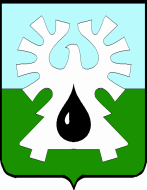 МУНИЦИПАЛЬНОЕ ОБРАЗОВАНИЕ ГОРОД УРАЙХАНТЫ- МАНСИЙСКИЙ АВТОНОМНЫЙ ОКРУГ - ЮГРАДУМА ГОРОДА УРАЙЗаседание постоянной комиссии по экономике, бюджету, налогам и муниципальной собственности - 30.11.2018 в 09.00 час., каб. №405ПРОЕКТ ПОВЕСТКИЧЕТВЕРТОГО ВНЕОЧЕРЕДНОГО ЗАСЕДАНИЯ ДУМЫ  ГОРОДА30 ноября 2018 года                                                                                11-00 час. 628285, микрорайон 2, дом 60 ,г. Урай, 	Ханты-Мансийский автономный округ-Югра,Тюменская область             тел./факс (34676) 2-23-81             E- mail: duma@uray.ru№п/пНаименование вопросаКурирующая постояннаякомиссияО внесении изменений в бюджет городского округа город Урай на 2018 год и на плановый период 2019 и 2020 годов.          О предложениях о внесении изменений в муниципальные программы на 2018 год.                 Докладчик: Хусаинова Ирина Валериевна, председатель Комитета по финансам администрации города Урай.по экономике, бюджету, налогам и муниципальной собственности Разное. 